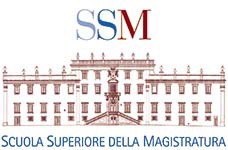 Titolo: Il linguaggio della giurisdizioneCod.: P17072Date: 18-20 settembre 2017 presso l’Accademia della Crusca Responsabili del corso: Guido Melis e Luisa De Renzis Esperti formatori: Gianrico Carofiglio e Federigo BambiPresentazioneLa scommessa è semplice e ambiziosa: ricostruire la lingua del diritto secondo parametri di essenzialità, duttilità e comprensibilità senza tuttavia abbandonarne le necessarie connotazioni tecniche. Una lingua del diritto moderna che si ispiri, fra gli altri, all’insegnamento del filosofo John Searle, teorico del rapporto fra linguaggio e realtà istituzionali, per il quale«non è possibile pensare con chiarezza se non si è capaci di parlare e scrivere con chiarezza».Per raggiungere un simile obiettivo il giurista deve coordinare le sue forze con quelle di altri specialisti delle scienze umane: i linguisti, i filologi, gli studiosi di logica e di retorica, intesa come scienza (e arte) dell’argomentazione persuasiva ed etica.«Non vi è pensiero giuridico – scriveva Scialoja - se non in quanto sia chiaro, tutto ciòche è oscuro può appartenere forse ad altre scienze, ma non al diritto.»Il momento potrebbe essere propizio anche tenendo conto delle innovazioni normative e giurisprudenziali che in tema di chiarezza e sinteticità stanno penetrando nel nostro ordinamento. È in questo spirito – quello di una riflessione teorica rigorosa che si coniughi a una serie di suggerimenti pratici, sul come fare –  che è stato elaborato il programma delle giornate di studio fiorentine all’Accademia della Crusca.Lunedì 18 settembre 2017prof. Claudio Marazzini, Presidente dell’Accademia della Crusca, prof. Guido Melis, Scuola Superiore della Magistratura, dott.ssa Luisa De Renzis, Scuola Superiore della Magistraturaore 15.15	Presentazione del corsoore 15.30	Addentro alla lingua del giudiceRelatore: prof. Federigo Bambi, Professore di storia del diritto italiano e di Linguagiuridica nell’Università di Firenzeore 16.30	Sentenza, ordinanza e decreto tra norme giuridiche ed efficacia del linguaggioRelatore:   prof.ssa   Ilaria   Pagni,   Professore   di   diritto   processuale   civilenell’Università di Firenzeore 17.30	Dibattitoore 18.00	Sospensione dei lavoriMartedì 19 settembre 2017ore 9.00	Ripresa dei lavoriore 9.15	I vizi linguistici dei giuristi: un campionario di parole da evitareRelatore: dott. Achille Bianchi, Magistrato presso il Tribunale di Bari ore 10.15	Pausaore 10.45	Regole grammaticali, regole sintattiche e funzione argomentativaRelatrice: prof.ssa Jacqueline Visconti, Professoressa di linguistica italiana presso l’Università di Genovaore 11.45	Dibattitoore 12.45	Pausa pranzo con visita all’Accademia della Cruscaore 14.30	Scrivere e riscrivere: proposte per un laboratorio di redazione degli atti giudiziariRelatori: prof. Riccardo Gualdo, Professore di linguistica italiana nell’Università della Tuscia, e dott. Giovanni Gallone, Magistrato presso la Procura della Repubblica di Foggiaore 17.00	Sospensione dei lavori.Mercoledì 20 settembre 2017ore 9,00	Ripresa dei lavoriore 9.15	Sull’argomentare del giudice e le sue possibili fallacieRelatore: dott. Luigi Birritteri, Consigliere presso la Corte di Cassazione ore 10.15	Pausaore 10.45	Consapevolezza linguistica ed efficacia nella comunicazione oraleRelatore: dott. Gianrico Carofiglioore 11.45	Dibattitoore 12.30	Chiusura dei lavori ore 12,45	Pranzo